PENERAPAN MODEL PEMBELAJARAN KOOPERATIF TIPE GROUP INVESTIGATION UNTUK MENINGKATKAN HASIL BELAJAR ILMU PENGETAHUAN ALAMPenelitian Tindakan Kelas di Kelas IV Sekolah Dasar Negeri 2 Cicurug Kecamatan Cicurug Kabupaten Sukabumi Tahun Pelajaran 2016/2017SKRIPSIDiajukan Untuk Memenuhi Salah Satu Syarat Mengikuti Ujian Sarjana Pendidikan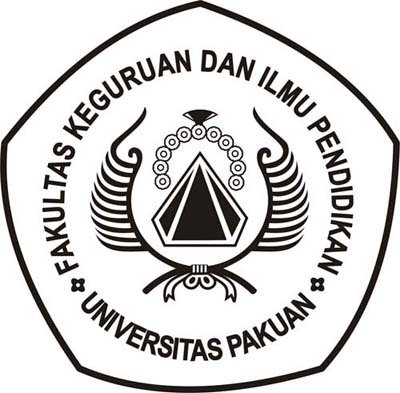 Oleh Nadia Andriani037112139PROGRAM STUDI PENDIDIKAN GURU SEKOLAH DASARFAKULTAS KEGURUAN DAN ILMU PENDIDIKANUNIVERSITAS PAKUANBOGOR2017